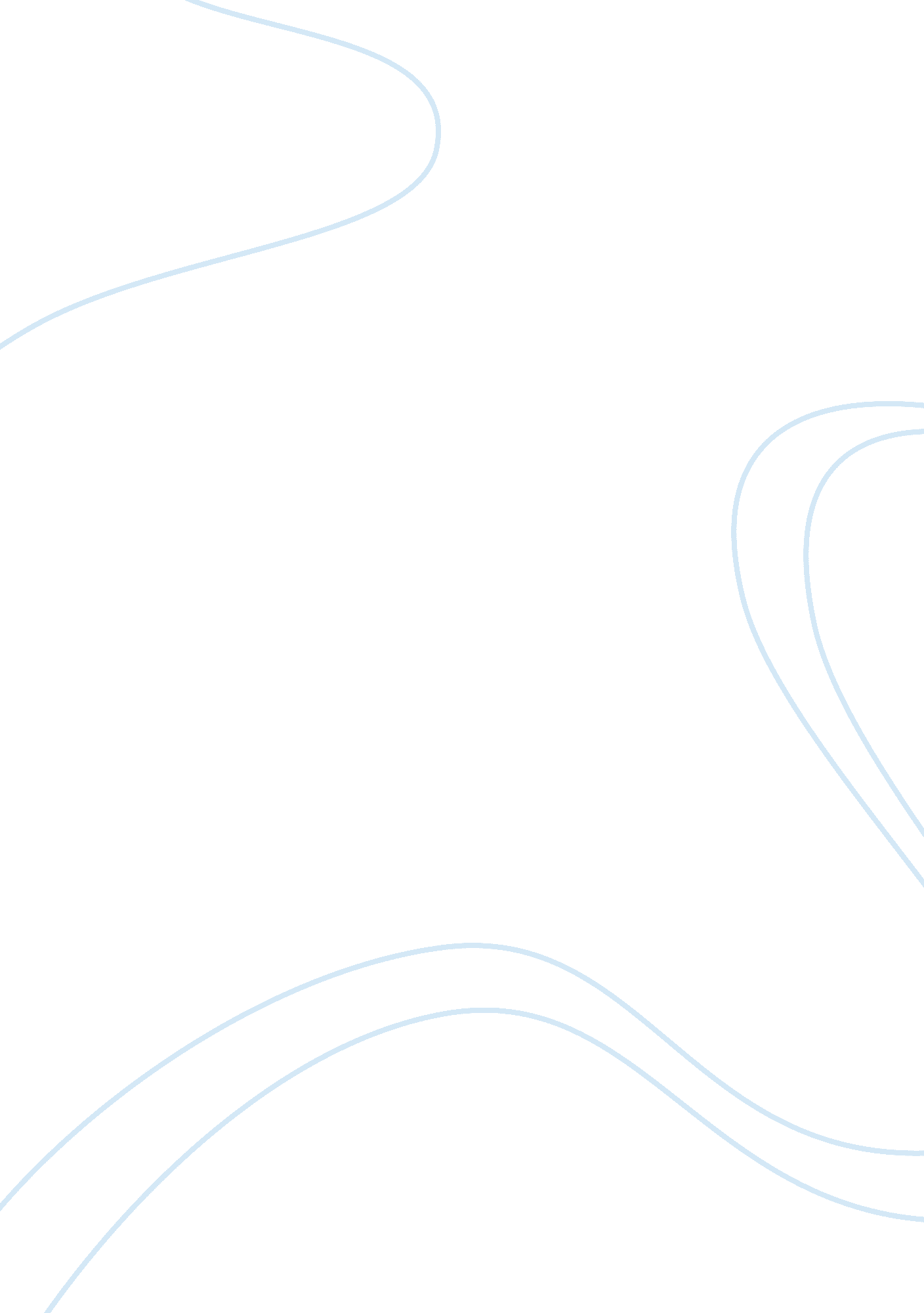 4-aminophenol c6h7no structure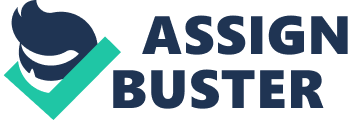 Contents Retention Index (Linear): Experimental data Predicted – ACD/Labs Predicted – EPISuite Predicted – ChemAxon Predicted – Mcule Experimental Physico-chemical Properties Experimental Melting Point: Experimental Boiling Point: Experimental LogP: Experimental Flash Point: Experimental Gravity: Predicted Physico-chemical Properties Predicted Melting Point: Miscellaneous Appearance: Stability: Toxicity: Safety: Target Organs: Bio Activity: Gas Chromatography Retention Index (Kovats): Retention Index (Normal Alkane): Retention Index (Linear): Predicted data is generated using the ACD/Labs Percepta Platform – PhysChem Module Predicted data is generated using the US Environmental Protection Agency’s EPISuite™    Log Octanol-Water Partition Coef (SRC): Log Kow (KOWWIN v1. 67 estimate) = 0. 24Log Kow (Exper. database match) = 0. 04Exper. Ref: Hansch, C et al. (1995)Boiling Pt, Melting Pt, Vapor Pressure Estimations (MPBPWIN v1. 42): Boiling Pt (deg C): 241. 84 (Adapted Stein & Brown method)Melting Pt (deg C): 53. 57 (Mean or Weighted MP)VP(mm Hg, 25 deg C): 3. 27E-005 (Modified Grain method)MP (exp database): 187. 5 deg CBP (exp database): 284 deg CVP (exp database): 4. 00E-05 mm Hg at 25 deg CSubcooled liquid VP: 0. 00162 mm Hg (25 deg C, exp database VP )Water Solubility Estimate from Log Kow (WSKOW v1. 41): Water Solubility at 25 deg C (mg/L): 1. 012e+005log Kow used: 0. 04 (expkow database)no-melting pt equation usedWater Sol (Exper. database match) = 6000 mg/L (25 deg C)Exper. Ref: DUNN, SA (1954)Water Sol Estimate from Fragments: Wat Sol (v1. 01 est) = 41737 mg/LWat Sol (Exper. database match) = 6000. 00Exper. Ref: DUNN, SA (1954)ECOSAR Class Program (ECOSAR v0. 99h): Class(es) found: Aromatic AminesPhenolsHenrys Law Constant (25 deg C) [HENRYWIN v3. 10]: Bond Method : 1. 98E-010 atm-m3/moleGroup Method: 2. 68E-010 atm-m3/moleExper Database: 9. 57E-10 atm-m3/moleHenrys LC [VP/WSol estimate using EPI values]: 4. 640E-011 atm-m3/moleLog Octanol-Air Partition Coefficient (25 deg C) [KOAWIN v1. 10]: Log Kow used: 0. 04 (exp database)Log Kaw used: -7. 408 (exp database)Log Koa (KOAWIN v1. 10 estimate): 7. 448Log Koa (experimental database): NoneProbability of Rapid Biodegradation (BIOWIN v4. 10): Biowin1 (Linear Model) : 0. 5777Biowin2 (Non-Linear Model) : 0. 6132Expert Survey Biodegradation Results: Biowin3 (Ultimate Survey Model): 2. 8794 (weeks )Biowin4 (Primary Survey Model) : 3. 6216 (days-weeks )MITI Biodegradation Probability: Biowin5 (MITI Linear Model) : 0. 3269Biowin6 (MITI Non-Linear Model): 0. 2927Anaerobic Biodegradation Probability: Biowin7 (Anaerobic Linear Model): 0. 2573Ready Biodegradability Prediction: NOHydrocarbon Biodegradation (BioHCwin v1. 01): Structure incompatible with current estimation method! Sorption to aerosols (25 Dec C)[AEROWIN v1. 00]: Vapor pressure (liquid/subcooled): 0. 216 Pa (0. 00162 mm Hg)Log Koa (Koawin est ): 7. 448Kp (particle/gas partition coef. (m3/ug)): Mackay model : 1. 39E-005 Octanol/air (Koa) model: 6. 89E-006 Fraction sorbed to airborne particulates (phi): Junge-Pankow model : 0. 000501 Mackay model : 0. 00111 Octanol/air (Koa) model: 0. 000551 Atmospheric Oxidation (25 deg C) [AopWin v1. 92]: Hydroxyl Radicals Reaction: OVERALL OH Rate Constant = 74. 2471 E-12 cm3/molecule-secHalf-Life = 0. 144 Days (12-hr day; 1. 5E6 OH/cm3)Half-Life = 1. 729 HrsOzone Reaction: No Ozone Reaction EstimationReaction With Nitrate Radicals May Be Important! Fraction sorbed to airborne particulates (phi): 0. 000806 (Junge, Mackay)Note: the sorbed fraction may be resistant to atmospheric oxidationSoil Adsorption Coefficient (PCKOCWIN v1. 66): Koc : 72. 53Log Koc: 1. 861 Aqueous Base/Acid-Catalyzed Hydrolysis (25 deg C) [HYDROWIN v1. 67]: Rate constants can NOT be estimated for this structure! Bioaccumulation Estimates from Log Kow (BCFWIN v2. 17): Log BCF from regression-based method = 0. 500 (BCF = 3. 162)log Kow used: 0. 04 (expkow database)Volatilization from Water: Henry LC: 9. 57E-010 atm-m3/mole (Henry experimental database)Half-Life from Model River: 6. 391E+005 hours (2. 663E+004 days)Half-Life from Model Lake : 6. 972E+006 hours (2. 905E+005 days)Removal In Wastewater Treatment: Total removal: 1. 85 percentTotal biodegradation: 0. 09 percentTotal sludge adsorption: 1. 76 percentTotal to Air: 0. 00 percent(using 10000 hr Bio P, A, S)Level III Fugacity Model: Mass Amount Half-Life Emissions(percent) (hr) (kg/hr)Air 0. 0217 3. 46 1000 Water 38. 8 360 1000 Soil 61. 1 720 1000 Sediment 0. 0717 3. 24e+003 0 Persistence Time: 565 hrClick to predict properties on the Chemicalize site 1-Click Docking 1-Click Scaffold Hop Molecular Formula C 6 H 7 NO Average mass 109. 126 Da Density 1. 2±0. 1 g/cm 3 Boiling Point 282. 0±23. 0 °C at 760 mmHg Flash Point 124. 3±22. 6 °C Molar Refractivity 32. 4±0. 3 cm 3 Polarizability 12. 8±0. 5 10 -24 cm 3 Surface Tension 57. 4±3. 0 dyne/cm Molar Volume 90. 1±3. 0 cm 3 187 °CTCIA0384 186-190 °CAlfa Aesar 188-190 °COxford University Chemical Safety Data (No longer updated)More details 186-191 °CMerck Millipore4799, 845129 189 °CJean-Claude Bradley Open Melting Point Dataset13409, 15441 187. 5 °CJean-Claude Bradley Open Melting Point Dataset22450 188 °CJean-Claude Bradley Open Melting Point Dataset4605 186-190 °CAlfa AesarA13581 185-190 °CSynQuest4656-1-14 188 °CLabNetworkLN00192892 155 °C (Decomposes)LabNetworkLN00192892 284 °C (Decomposes)Alfa Aesar 284 °C (Decomposes)Alfa AesarA13581 284 °C (Decomposes)SynQuest4656-1-14 168 °CBiosynthQ-200462 284 °CLabNetworkLN00192892 -0. 287Vitas-MSTK286017 0. 04Egon Willighagenhttp://dx. doi. org/10. 1021/ci050282s 195 °CAlfa Aesar 195 °COxford University Chemical Safety Data (No longer updated)More details 195 °CAlfa Aesar 109 °CBiosynthQ-200462 195 °F (90. 5556 °C)Alfa AesarA13581 195 °CSynQuest4656-1-14 189 °CLabNetworkLN00192892 1. 22 g/mLBiosynthQ-200462 1. 29 g/mLAlfa AesarA13581 1. 29 g/mLSynQuest4656-1-14 109 g/mLBiosynthQ-200462 187 °CTCI 187 °CTCIA0384 Not AvailableNovochemy[NC-30658] off-white crystals or powderOxford University Chemical Safety Data (No longer updated)More details Stable, though may discolour in air. Incompatiblewith acids, chloroformates, strong oxidizing agents. Oxford University Chemical Safety Data (No longer updated)More details ORL-RAT LD50 375 mg kg-1, IPR-RAT LD50 465 mg kg-1Oxford University Chemical Safety Data (No longer updated)More details 20/21/22Novochemy[NC-30658] 20/21/36/37/39Novochemy[NC-30658] 20/22-68-50/53Alfa AesarA13581 28-36/37-60-61Alfa AesarA13581 6. 1Alfa AesarA13581 GHS07BiosynthQ-200462 GHS07; GHS09Novochemy[NC-30658] H302BiosynthQ-200462 H332; H403Novochemy[NC-30658] H341-H400-H410-H302-H332Alfa AesarA13581 P280h-P273-P302+P352-P501aAlfa AesarA13581 P301+P312; P330BiosynthQ-200462 P309+P311; P211; P242Novochemy[NC-30658] R52/53Novochemy[NC-30658] Safety glasses, gloves, good ventilation. Oxford University Chemical Safety Data (No longer updated)More details Toxic/Harmful/Mutagenic/Air Sensitive/Store under ArgonSynQuest4656-1-14 WarningAlfa AesarA13581 WarningBiosynthQ-200462 WarningNovochemy[NC-30658] WARNING: Irreversible damage risk, protect skin/eyes/lungs. Alfa AesarA13581 Xn, NAbblis ChemicalsAB1009438 ROS inhibitorTargetMolT0648 Free radical scavengersTargetMolT0648 Immunology/InflammationTargetMolT0648 1213 (estimated with error: 89)NIST Spectramainlib_228504, replib_290646, replib_155803 1314 (Program type: Ramp; Column cl… (show more)ass: Standard non-polar; Column length: 2. 9 m; Column type: Packed; CAS no: 123308; Active phase: SE-30; Substrate: Chromosorb W HMDS (80-100 mesh); Data type: Kovats RI; Authors: Grzybowski, J.; Lamparczyk, H.; Nasal, A.; Radecki, A., Relationship between the retention indices of phenols on polar and non-polar stationary phases, J. Chromatogr., 196, 1980, 217-223.)NIST Spectranist ri 1314 (Program type: Ramp; Column cl… (show more)ass: Standard non-polar; Column type: Capillary; CAS no: 123308; Active phase: SE-30; Data type: Normal alkane RI; Authors: Peterson, K. L., Counter-Propagation Neural Networks in the Modeling and Prediction of Kovats Indices for Substituted Phenols, Anal. Chem., 64(4), 1992, 379-386.)NIST Spectranist ri 1265 (Program type: Ramp; Column cl… (show more)ass: Standard non-polar; Column type: Other; CAS no: 123308; Active phase: Methyl Silicone; Data type: Normal alkane RI; Authors: Ardrey, R. E.; Moffat, A. C., Gas-liquid chromatographic retention indices of 1318 substances of toxicological interest on SE-30 or OV-1 stationary phase, J. Chromatogr., 220, 1981, 195-252.)NIST Spectranist ri 1265 (Program type: Ramp; Column cl… (show more)ass: Standard non-polar; Column length: 3. 05 m; Column type: Packed; Heat rate: 10 K/min; Start T: 40 C; End T: 250 C; End time: 60 min; Start time: 4 min; CAS no: 123308; Active phase: SE-30; Carrier gas: He; Substrate: Supelcoport and Chromosorb; Data type: Linear RI; Authors: Peng, C. T.; Ding, S. F.; Hua, R. L.; Yang, Z. C., Prediction of Retention Indexes I. Structure-Retention Index Relationship on Apolar Columns, J. Chromatogr., 436, 1988, 137-172.)NIST Spectranist ri Density: 1. 2±0. 1 g/cm 3 Boiling Point: 282. 0±23. 0 °C at 760 mmHg Vapour Pressure: 0. 0±0. 6 mmHg at 25°C Enthalpy of Vaporization: 54. 2±3. 0 kJ/mol Flash Point: 124. 3±22. 6 °C Index of Refraction: 1. 637 Molar Refractivity: 32. 4±0. 3 cm 3 #H bond acceptors: 2 #H bond donors: 3 #Freely Rotating Bonds: 0 #Rule of 5 Violations: 0 ACD/LogP: -0. 29 ACD/LogD (pH 5. 5): -0. 04 ACD/BCF (pH 5. 5): 1. 00 ACD/KOC (pH 5. 5): 18. 11 ACD/LogD (pH 7. 4): 0. 16 ACD/BCF (pH 7. 4): 1. 00 ACD/KOC (pH 7. 4): 28. 98 Polar Surface Area: 46 Å 2 Polarizability: 12. 8±0. 5 10 -24 cm 3 Surface Tension: 57. 4±3. 0 dyne/cm Molar Volume: 90. 1±3. 0 cm 3 